NOMINATION FORM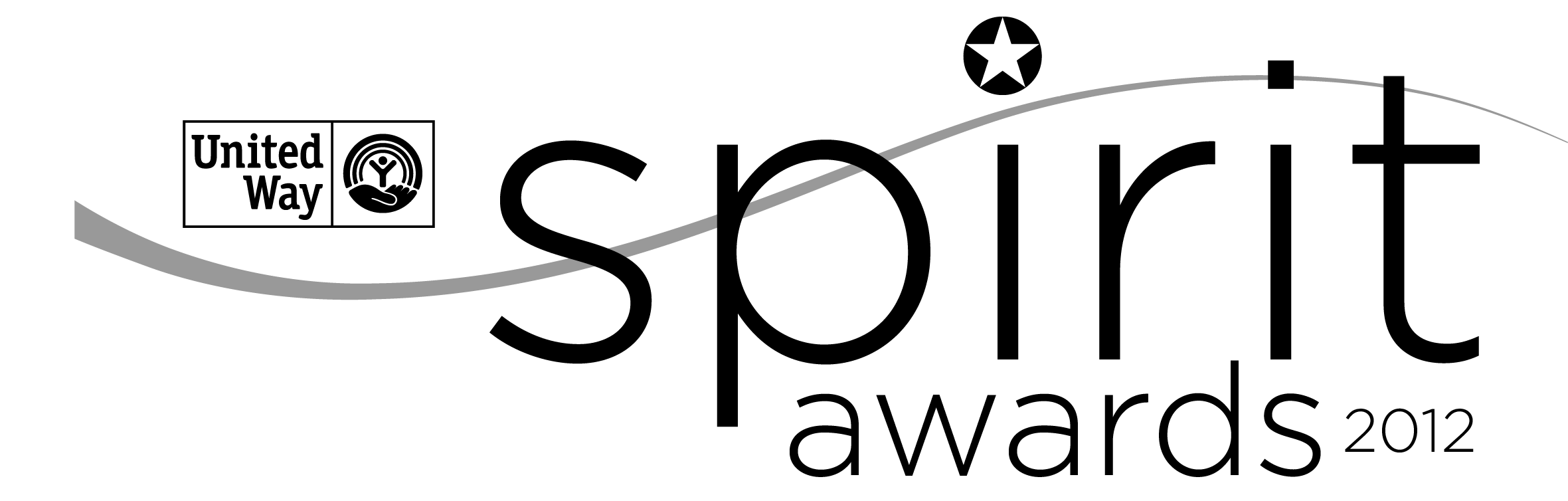 Spirit of the Midlands AwardFor Corporate Leadership An electronic version of this form can be accessed at www.uway.org. Download a copy of the word document to your computer. Once completed, please attach the file to an e-mail and submit to Jacqueline Campbell-Lawrence only at jlawrence@uway.org. Please be sure to put “Spirit Award Nomination Form” then company name in the subject line. If you have any letters of support you wish to provide, please scan them, and submit them in .pdf format along with the nomination form.The Spirit of the Midlands Award for Corporate Leadership is presented to a corporate partner(s) that embodies an overall spirit of giving through contributions of time, leadership, and resources in support of United Way’s work in creating generational change by meeting immediate needs and building resilience. Companies are eligible to win only once every two years. The award will be presented at the Major Firms Breakfast in early May.Nominee Information:
Company Name 
 10 - 499 employees  500 or more employeesCompany Address 
Company Contact Name 
Telephone 
E-mail Nomination Completed By:
Name 
Address 
Telephone E-mail Please complete the following questions fully to give the selection committee the most important information about the nominee. COMMUNITY IMPACT: Over the past year (March 20 – March 22), how has this company played an active role LOCALLY and positively contributed to United Way’s work in creating generational change by meeting immediate needs and building resilience. 
If applicable, please include a summary of how this company’s philanthropic goals align with United Way’s work.How are all or one of your targeted impact areas supported through company investment such as grants?Describe additional support through in kind gifts, through leadership or pro bono support.VOLUNTEER ENGAGEMENT: Over the past year (March 20 – March 22), describe how this company exhibits a company-wide commitment to involving employees, families, retirees and other stakeholders in volunteer opportunities and service to benefit our community. Please explain how this company’s culture and policies encourage and recognize volunteering. Please include your company’s policy for employees volunteering during work hours. Please include in your response a description of the company and employees’ participation in volunteer projects with United Way. (Examples: United Way Volunteer Week, Midlands Reading Consortium, representation on United Way Board, Campaign Committee, other committees, or other United Way volunteer opportunities, etc.).Please include a description of the impact of volunteers.o    Number of volunteerso    Percentage of employees that volunteerso    Value of volunteer hoursFINANCIAL SUPPORT:  Over the past year (March 20 – March 22), describe the corporate and employee commitment to positively impact our community through corporate, employee workplace giving and sponsorship support.The review Committee will also take into consideration the percentage of unrestricted support which will be pulled from records internally.Please include this company’s overall corporate and foundation contributions specifically invested in United Way and United Way partnerships. Please include how the company engages employees (and retires if applicable) in the workplace giving campaign and results.Describe the company’s support for leadership giving (including Tocqueville, Palmetto Society and Affinity Groups.)Please include how the company provides event or marketing support to United Way.Turn in application to Jacqueline Campbell-Lawrence by 5pm on the deadline: Nominator Signature: (Please type in your name here. Your e-mail will serve as your signature.)Submission DateThank you for your participation in the nomination process!Please return the completed nomination form by March 29th, 2024, via e-mail to Jacqueline Campbell-Lawrence only at jlawrence@uway.org.PAST WINNERS2012-2013	Colonial Life 		2013-2014	SCANA	2014-2015	McNair Law Firm, P.A.2015-2016	Elliott Davis2016-2017	AgFirst Farm Credit Bank2017-2018	BlueCross BlueShield2018-2019	Enterprise Holdings2019-2020	Elliott Davis2020-2021	AgFirst Farm Credit Bank2021-2022	Elliott Davis2022-2023	AgFirst Farm Credit Bank